МЕСЕЧНИ ИЗВЕШТАЈ О ПРОМЕТУ ПОЉОПРИВРЕДНИХ ПРОИЗВОДА НА ПИЈАЦАМАЗа месец ____________ 2020. године  Обавеза давања података темељи се на члану 26, а казнене одредбе за одбијање давања података или давање непотпуних 
и нетачних података на члану 52 Закона о званичној статистици („Службени гласник РС“, број 104/2009).Подаци ће бити коришћени искључиво у статистичке сврхе и неће бити објављивани као појединачни. 
Сви подаци имају карактер пословне тајне.Промет пољопривредних производаПромет пољопривредних производа (наставак)УПУТСТВО ЗА ПОПУЊАВАЊЕ ОБРАСЦА ТРГ-13Истраживањем су обухваћени сви пословни субјекти, друге организације и заједнице које пружају услуге коришћења продајног простора  пијаце.Извештајем се обухвата продаја пољопривредних производа коју пољопривредна газдинства непосредно нуде потрошачима на организованим пијацама (тзв. зелене и млечне пијаце).Образац се попуњава на основу евиденција коју поседује пијачна управа. На крају месеца, врши се сумирање података о продатим количинама, а затим се тако сумирани подаци уносе у извештај. У колону 4. се уносе подаци о количинама (искључиво у јединици мере која је наведена у упитнику за ту врсту производа) које су продате на пијаци у току референтног месеца, а у колони 5. се уносе подаци о просечној месечној цени (у динарима) за сваку врсту продатих производа. Производе у упитнику треба унети по приложеној Номенклатури, а називе производа не мењати, нити дописивати уколико нису наведени, већ их треба приказати у реду „Остало“.Информације о продатим производима (врсте, количине и просечне цене) прикупљају се на основу свих расположивих података (евиденција о наплати пијачних услуга, евиденција о наплати ветеринарских услуга приликом контроле млечних производа, подаци о броју и врсти продајних места, подаци о величини коришћеног продајног простора....) којима располаже пијачна управа или на основу евиденције коју припрема за сопствене потребе. У случају када, на основу расположиве документације, није могуће доћи до прецизних података, неопходно је направити квалитетну процену о свим продатим количинама и просечним ценама.Извештајем се не обухвата продаја на пијацама од стране пословних субјеката (правних лица и предузетника). Рок за извештајну јединицу да достави, правилно попуњен упитник (ТРГ-13) надлежном статистичком одељењу је 5. у месецу за претходни месец.Извештај попунити читко, односно сваку цифру уписати у одговарајуће поље.Датум  ________________ 2020. годинеШтампано у Републичком заводу за статистику    www.stat.gov.rsОбразац ТРГ-13РЕПУБЛИКА СРБИЈАЗакон о званичној статистици
„Службени гласник РС“, број 104/09.Републички завод за статистикуЗакон о званичној статистици
„Службени гласник РС“, број 104/09.Шифра истраживања: 014030Подаци о ИЗВЕШТАЈНОЈ ЈЕДИНИЦИПодаци о ИЗВЕШТАЈНОЈ ЈЕДИНИЦИПодаци о ИЗВЕШТАЈНОЈ ЈЕДИНИЦИПодаци о ИЗВЕШТАЈНОЈ ЈЕДИНИЦИПодаци о ИЗВЕШТАЈНОЈ ЈЕДИНИЦИПодаци о ИЗВЕШТАЈНОЈ ЈЕДИНИЦИПодаци о ИЗВЕШТАЈНОЈ ЈЕДИНИЦИПодаци о ИЗВЕШТАЈНОЈ ЈЕДИНИЦИПодаци о ИЗВЕШТАЈНОЈ ЈЕДИНИЦИПодаци о ИЗВЕШТАЈНОЈ ЈЕДИНИЦИПодаци о ИЗВЕШТАЈНОЈ ЈЕДИНИЦИПодаци о ИЗВЕШТАЈНОЈ ЈЕДИНИЦИ1. Назив јединице ________________________________________________________1. Назив јединице ________________________________________________________1. Назив јединице ________________________________________________________ПОПУЊАВА  СТАТИСТИКАПОПУЊАВА  СТАТИСТИКАПОПУЊАВА  СТАТИСТИКАПОПУЊАВА  СТАТИСТИКАПОПУЊАВА  СТАТИСТИКАПОПУЊАВА  СТАТИСТИКАПОПУЊАВА  СТАТИСТИКАПОПУЊАВА  СТАТИСТИКА2. Матични број __________________________________________________________2. Матични број __________________________________________________________2. Матични број __________________________________________________________Матични бројМатични бројМатични бројМатични бројМатични бројМатични број3. Општина  _______________________  Насеље (место)________________________3. Општина  _______________________  Насеље (место)________________________3. Општина  _______________________  Насеље (место)________________________ОдељењеОдељењеОдељењеОпштинаОпштинаОпштинаОпштинаОпштина   Улица и кућни број ____________________________________Телефон __________   Улица и кућни број ____________________________________Телефон __________   Улица и кућни број ____________________________________Телефон __________Редни бројРедни бројРедни бројРедни бројРедни бројРедни број4. Делатност  _____________________________________________________________4. Делатност  _____________________________________________________________4. Делатност  _____________________________________________________________ДелатностДелатностДелатностДелатностДелатност        Месец        Месец        МесецГодинаГодинаГодинаГодинаГодинаШифра производаНазив производаЈединица мереКоличинаПросеч-на цена у дин. за јединицу мереШифра производаНазив производаЈединица мереКоличинаПросеч-на цена у дин. за јединицу мере123451234511010Пшеница (меркантилна)kg17040Краставциkg11020Ражkg17050Лубенице и дињеkg11030Јечамkg17060Тиквицеkg11040Овасkg17070Боранијаkg11050Кукуруз у зрну (меркантилни)kg17080Грашак (махуна)kg11060Пиринач (ољуштени)kg17090Купус (свеж)kg11190Остала жита (хељда, просо, крупник, суражица и др.) kg17100Кељkg11210Пшенично брашноkg17110Карфиолkg11220Кукурузно брашноkg17120Шаргарепаkg11290Остале врсте брашнаkg17130Цвеклаkg13010Кромпирkg17140Спанаћkg14010Пасуљkg17150Зелена салатаkg17010Паприка (свежа, без феферона)kg17160Црни лук (главице)kg17020Парадајзkg17170Бели лук (главице)kg17030Плави патлиџанkg17391Остало свеже поврће (келераба, феферони, ро-тквице, млади лук, ро-ткве, шпаргла и др.)kgШифра производаНазив производаЈединица мереКоличинаПросеч-на цена у дин. за једини-цу мереШифра производаНазив производаЈединица мереКоличинаПросеч-на цена у дин. за једини-цу мере123451234520010Свеже шљивеkg42010Жива кокошkg20021Јабуке за јелоkg42020Жива ћуркаkg20030Крушкеkg42031Остала живина (жива)kg20040Дуњеkg42040Заклана и очишћена кокош и пиладkg20050Трешњеkg42050Заклана и очишћена ћуркаkg20060Вишњеkg42060Остала живина (заклана 
и очишћена)kg20070Кајсијеkg42070Јаја (конзумна)ком.20080Бресквеkg43100Свеже млекоl20090Ораси у љусциkg43210Маслац (бутер)kg20091Ораси без љускеkg43220Кајмак (скоруп)kg20100Лешници и бадеми у љусциkg43230Сир (све врсте)kg20110Лешници и бадеми без љускеkg43240Милерамkg20120Кестениkg43251Остали млечни производи (масло, 
кисело млеко и др.) kg20130Јагодеkg44082Вуна (опрана и предена)kg20140Малинеkg45010Медkg20160Поморанџе и мандаринеkg50010Огревно дрвоm320170Лимуниkg60010Суво месо (пршута, сланина и сл.)kg20291Остало свеже воће (мушмуле, рибизле и др.)kg60050Млевена (алeва) паприкаkg30000Грожђе (свеже)kg60060Кисели купусkg35120Суве шљивеkg60070Цвећедин.XXXXXX35130Суве смоквеkg60090Остало (лековито биље, гљиве, семе поврћа и цвећа, бундеве, кисела репа и др.)дин.XXXXXX41050Заклана и очишћена прасадkg70020Речна и језерска рибаkg41060Заклана и очишћена јагњадkg41190Остала стока (заклана и очишћенаkgНапомена:Образац попунио:Образац попунио:Руководилац:Руководилац:(име и презиме)(име и презиме)(име и презиме)(име и презиме)Контакт телефон:/e-mail:e-mail:(обавезно унети и позивни број)(обавезно унети и позивни број)(обавезно унети и позивни број)(обавезно унети и позивни број)(обавезно унети и позивни број)(обавезно унети и позивни број)(обавезно унети и позивни број)(обавезно унети и позивни број)(обавезно унети и позивни број)(обавезно унети и позивни број)(обавезно унети и позивни број)(обавезно унети и позивни број)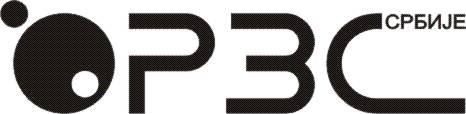 